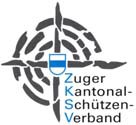 Antrag auf Abgabe der Kant. VerdienstmedailleAntragsteller:Verein:     Name und Vorname des Schützen: (genau und in Blockschrift angeben)Geburtsjahr:            Heimatort:            Wohnort:     Begründung des Antrages:Schützenlaufbahn (siehe Art. 2 des Reglements vom 4. März 1978)In dem antragstellenden oder früheren VereinDatum:	(Stempel des Vereins) Unterschrift des Antragstellers:( 2 Unterschriften)    	__________________________________________________________________________FunktionVom FrühjahrBis FrühjahrJahreAlsAlsAlsAlsAlsAlsTotal Jahre